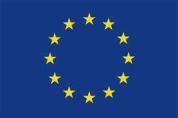 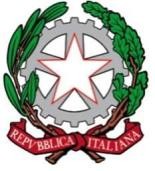 ISTITUTO PROFESSIONALE DI STATO PER I SERVIZI SOCIALI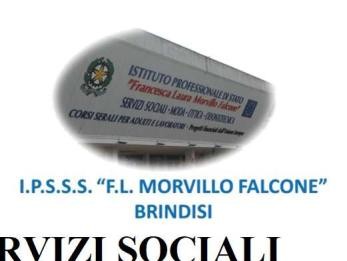 “Francesca Laura MORVILLO FALCONE”Via Galanti, 1 - Tel. 0831/513991brrf010008@istruzione.it – brrf010008@pec.istruzione.it www.mor villofalcone brindisi.edu.it72100 B R I N D I S IMATERIA: Ottica - Ottica applicata (ore settimanali: 4) CLASSE: IVA OTTICOANNO SCOLASTICO: 2021/2022DOCENTE: Alessandra Fellina / Giulia Anna MigliettaI docentiAlessandra Fellina Giulia MigliettaARGOMENTILUCE COME ONDAELETTROMAGNETICA- Ottica ondulatoria vs ottica geometrica- Le onde- Le onde elettromagnetiche e lo spettro elettromagnetico- Lo spettro visibile.POLARIZZAZIONE DELLA LUCE- Polarizzazione della luce- Polarizzazione per assorbimento (polaroid) e legge di Malus.- Polarizzazione per riflessione e angolo di Brewster.- Polarizzazione per birifrangenza.- Polarizzazione  per  diffusione.- Occhiali da sole polarizzati.INTERFERENZA- Il fenomeno dell’interferenza Esperienza di Young.- La figura di interferenza- Condizioni di interferenza costruttiva e distruttiva- Variazione di fase per riflessione.-  Interferenza nelle lamine sottili. - Trattamenti antiriflesso.LA DIFFRAZIONEIl fenomeno della diffrazioneIl principio di Huygens.Figura di diffrazione.Diffrazione da singola fenditura.Diffrazione da foro circolare.Il criterio di RayleighReticolo di diffrazione